Navigating the Cluster ClassroomDiscussion QuestionsCollaborate with the other professionals in your group.  Use these questions as a guide or springboard for your conversations.  Add the best ideas that should be shared with other groups to the posters around the room.  Thank you for expanding our horizons!What is currently working well for you in the GT cluster classroom?What issues are you solution seeking for today?How do you typically spend class time when your ALPHA students are gone?How do you address ALPHA students when they return to you and how effective has it been?What systems do you have in place to manage ALPHA transitions and how well are they working for you?How do you currently differentiate instruction for ALPHA student and how is it working for you?What ideas have you recently heard about or seen that you plan to implement this year?How are you currently using technology with your ALPHA students and how could you use technology even more to help differentiate instruction?What ideas do you have to improve ALPHA/ home campus/ ALPHA parent communication?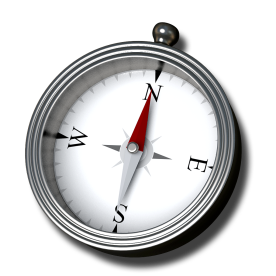 Notes: